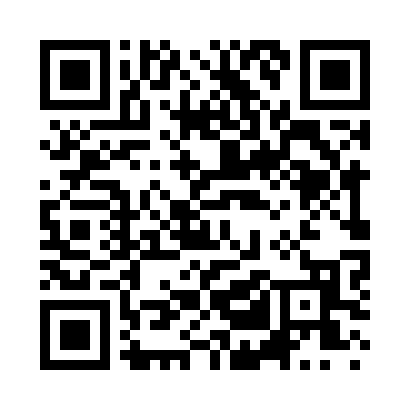 Prayer times for Bristle Knoll, Delaware, USAMon 1 Jul 2024 - Wed 31 Jul 2024High Latitude Method: Angle Based RulePrayer Calculation Method: Islamic Society of North AmericaAsar Calculation Method: ShafiPrayer times provided by https://www.salahtimes.comDateDayFajrSunriseDhuhrAsrMaghribIsha1Mon4:035:391:075:058:3510:112Tue4:045:401:075:058:3510:113Wed4:055:401:085:058:3510:104Thu4:055:411:085:058:3410:105Fri4:065:411:085:058:3410:096Sat4:075:421:085:068:3410:097Sun4:085:431:085:068:3410:088Mon4:095:431:085:068:3310:089Tue4:105:441:085:068:3310:0710Wed4:105:451:095:068:3210:0611Thu4:115:451:095:068:3210:0612Fri4:125:461:095:068:3110:0513Sat4:135:471:095:068:3110:0414Sun4:155:471:095:068:3010:0315Mon4:165:481:095:068:3010:0216Tue4:175:491:095:068:2910:0117Wed4:185:501:095:068:2910:0018Thu4:195:511:095:058:289:5919Fri4:205:511:105:058:279:5820Sat4:215:521:105:058:279:5721Sun4:225:531:105:058:269:5622Mon4:245:541:105:058:259:5523Tue4:255:551:105:058:249:5424Wed4:265:561:105:058:239:5325Thu4:275:561:105:048:229:5126Fri4:285:571:105:048:229:5027Sat4:305:581:105:048:219:4928Sun4:315:591:105:048:209:4829Mon4:326:001:105:038:199:4630Tue4:336:011:105:038:189:4531Wed4:356:021:105:038:179:44